Department of Geology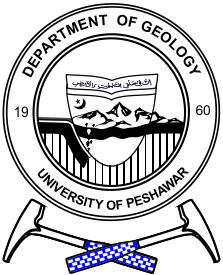 University of Peshawar, PakistanLIST OF NEW APPROVED COURSESCOURSE NO.TITLE OF COURSECREDIT HOURSGeol. 500Computer Applications for Earth Sciences2Geol. 505Mathematics / Statistics2Geol. 510Geostatistics2Geol. 700Sedimentary Depositional Systems3Geol. 701Transitional Environments and Facies3Geol. 705Principles of Basin Analysis3Geol. 710Sedimentary Structures3Geol. 712Carbonate Structures2Geol. 715Paleomagnetism3Geol. 720Marine Geology3Geol. 722Coal Geology2Geol. 725Oceanography3Geol. 730Hydrogeology3Geol. 731Engineering Geology3Geol. 735Environmental Geology (Part-I)3Geol. 736Environmental Geology (Part-II)3Geol. 737Paleoclimatology (Part-I)3Geol. 738Paleoclimatology (Part-II)3Geol. 740Invertebrate Paleontology3Geol. 745Alkaline Igneous Rocks2Geol. 750Tectonics of North Pakistan3Geol. 751Interpretation of Geological Maps3Geol. 755Thrust Tectonics2Geol. 760Exploration Geochemistry3Geol. 761Mineralogy3Geol. 765Ore Deposits Geology3Geol. 767Metallogeny and Mineral Deposits of Pakistan2Geol. 770Metamorphic Structures3Geol. 771Gemology3Geol. 772Field Geology3Geol. 775Specialized Field and Lab. Techniques in Structural Geology3Geol. 777Igneous Petrology3Geol. 780Geochemistry3Geol. 783Sedimentary Petrology3Geol. 785Metamorphic Petrology3Geol. 788Petroleum Geology3Geol. 789Petroleum Engineering3Geol. 790Seminar (Teaching/Research of selected topics1-4Geol. 791Seminar in Mineralogy (selected topics to be decided by the instruction)1-4Geol. 792Remote Sensing3Geol. 793Geographic Information System (GIS)3Geol. 796Geophysics3Geol. 797Advance Instrumentation3Geol. 800Diagenesis of Sediments3Geol. 801Vertebrate Paleontology3Geol. 802Sequence Stratigraphy3Geol. 803Clastic Sedimentology3Geol. 804Non-Clastic Sedimentology3Geol. 805Principles of Stratigraphic Analysis3Geol. 806Biostratigraphy3Geol. 810Continental Environments and Facies4Geol. 812Marine Depositional Environments3Geol. 815Rock Magnestism3Geol. 820Regional Tectonics3Geol. 825Metallogeny and Plate Tectonics3Geol. 830Economic Evaluation in Exploration3Geol. 835Geological Data Analysis3Geol. 840Plate Tectonics and Kinematic of Plate Movements3Geol. 845Mesoscopic Structures2Geol. 850Adnavced Igneous Petrology3Geol. 855Advanced Geochemistry3Geol. 860Advanced Metamorphic Petrology3Geol. 865Seminar1-4Geol. 870Seminar in Advanced Paleontology1-4